编号：000171112010         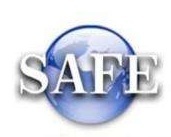 “市分局办理的银行支行（含农村信用社）及下辖机构即期结售汇业务市场准入审批”行政审批服务指南发布日期：2023年1月1日实施日期：2023年1月1日发布机构：国家外汇管理局江苏省分局一、项目信息1.行政许可事项名称及编码经营或者终止结售汇业务审批【00017111200Y】2.行政许可事项子项名称及编码市分局办理的银行支行（含农村信用社）及下辖机构即期结售汇业务市场准入审批【000171112010】3.行政许可事项业务办理项名称及编码市分局办理的银行支行（含农村信用社）及下辖机构即期结售汇业务市场准入审批（00017111201001）二、适用范围本指南适用于“市分局办理的银行支行（含农村信用社）及下辖机构即期结售汇业务市场准入审批”的申请和办理。三、设定依据《中华人民共和国外汇管理条例》（国务院令第532号）第二十四条：“金融机构经营或者终止经营结汇、售汇业务，应当经外汇管理机关批准；经营或者终止经营其他外汇业务，应当按照职责分工经外汇管理机关或者金融业监督管理机构批准”。四、办理依据1.《银行办理结售汇业务管理办法》（中国人民银行令2014年2号）第二条、第三条；2.《银行办理结售汇业务管理办法实施细则》（汇发〔2014〕53号文印发）第九条、第十二条；3.《国家外汇管理局行政许可实施办法》（国家外汇管理局公告2021年第1号）全文。五、受理机构申请人所在地国家外汇管理局市分局。六、决定机构申请人所在地国家外汇管理局市分局。七、审批数量无数量限制八、办事条件银行总行及申请机构的上级分支行应具备完善的结售汇业务管理制度，即执行外汇管理规定情况考核等级最近一次为B级以上。九、申请材料十、申请接受申请人可通过窗口、邮寄、国家外汇管理局政务服务网上办理系统（http://zwfw.safe.gov.cn/asone/）等方式提交材料。十一、基本办理流程1.申请人提交申请；2.决定是否予以受理；3.不予受理的，出具不予受理通知书；受理的，出具受理通知书，进行审查报批；4.不予许可的，出具不予许可通知书。许可的，向申请人出具《银行办理即期结售汇业务备案表》。5.材料不全或不符合法定形式的，一次性告知补正材料，并出具《行政许可补正通知书》。十二、办理方式一般程序：申请、受理、审查、出具《银行办理即期结售汇业务备案表》。十三、审批时限20个工作日。十四、审批收费依据及标准不收费。十五、审批结果《银行办理即期结售汇业务备案表》。十六、结果送达通过现场告知或电话通知申请人，并通过现场领取或邮寄方式将结果送达。十七、申请人权利和义务申请人有权依法提出行政审批申请，依法进行投诉、举报、复议、诉讼等。申请人有义务保证申请材料完整、真实、准确，获批后合法合规办理相关业务。十八、事项审查类型前审后批。十九、咨询途径、监督和投诉、办公地址和时间、公开查询方式等向注册所在地外汇局进行咨询、办理进程查询、监督和投诉等，可通过国家外汇管理局官方互联网站www.safe.gov.cn链接至江苏省分局“业务指南”栏目中公布的电话进行。二十、禁止性要求如符合上述条件，不存在不予许可的情况。二十一、申请材料示范文本无固定格式，有关内容要求详见“九、申请材料”。二十二、常见问题解答审批时限在20个工作日以内。二十三、常见错误示例申请材料不完全符合规定，例如《金融许可证》复印件未加盖银行公章等。附录基本流程图附录二银行办理即期结售汇业务备案表附注：1、本表仅适用于银行分支机构。2、申请办理即期结售汇业务的银行营业网点无行政公章的，可以使用上级行行政公章替代，但其上级行需出具申请行无行政公章的说明材料。序号提交材料名称原件/复印件份数纸质/电子要求备注1《银行办理即期结售汇业务备案表》原件2纸质/电子下辖机构可以由支行集中办理备案手续，见附录二2《金融许可证》复印件加盖银行公章的复印件1纸质/电子备案银行营业地址金融许可证机构编码金融许可证编号批准机关金融机构标识码□已赋码号码为：□未赋码□已赋码号码为：□未赋码□已赋码号码为：□未赋码□已赋码号码为：□未赋码□已赋码号码为：□未赋码授权经营结售汇业务的上级行名称上级行授权时间结售汇业务备案类型□对公结售汇业务  □对私结售汇业务□对公结售汇业务  □对私结售汇业务□对公结售汇业务  □对私结售汇业务□对公结售汇业务  □对私结售汇业务□对公结售汇业务  □对私结售汇业务银行结售汇统计数据报送方式□并入上级行报送上级行名称：□本行单独报送□并入上级行报送上级行名称：□本行单独报送□并入上级行报送上级行名称：□本行单独报送□并入上级行报送上级行名称：□本行单独报送□并入上级行报送上级行名称：□本行单独报送个人外汇业务监测系统（备案对私结售汇业务需填写）是否已满足网络接入和设备要求：□是□否个人外汇业务监测系统使用身份：□用上级行代码登录上级行名称：□用本行代码登录是否已满足网络接入和设备要求：□是□否个人外汇业务监测系统使用身份：□用上级行代码登录上级行名称：□用本行代码登录是否已满足网络接入和设备要求：□是□否个人外汇业务监测系统使用身份：□用上级行代码登录上级行名称：□用本行代码登录是否已满足网络接入和设备要求：□是□否个人外汇业务监测系统使用身份：□用上级行代码登录上级行名称：□用本行代码登录是否已满足网络接入和设备要求：□是□否个人外汇业务监测系统使用身份：□用上级行代码登录上级行名称：□用本行代码登录联系人员职责姓名部门职务联系电话联系人员主管行长联系人员部门负责人联系人员业务联系人声明：以上情况全部属实，如有不真实，愿承担由此引起的法律责任。授权银行签章                       备案银行签章年   月    日                     年   月   日声明：以上情况全部属实，如有不真实，愿承担由此引起的法律责任。授权银行签章                       备案银行签章年   月    日                     年   月   日声明：以上情况全部属实，如有不真实，愿承担由此引起的法律责任。授权银行签章                       备案银行签章年   月    日                     年   月   日声明：以上情况全部属实，如有不真实，愿承担由此引起的法律责任。授权银行签章                       备案银行签章年   月    日                     年   月   日声明：以上情况全部属实，如有不真实，愿承担由此引起的法律责任。授权银行签章                       备案银行签章年   月    日                     年   月   日声明：以上情况全部属实，如有不真实，愿承担由此引起的法律责任。授权银行签章                       备案银行签章年   月    日                     年   月   日国家外汇管理局    分局（签章）年  月  日国家外汇管理局    分局（签章）年  月  日国家外汇管理局    分局（签章）年  月  日国家外汇管理局    分局（签章）年  月  日国家外汇管理局    分局（签章）年  月  日国家外汇管理局    分局（签章）年  月  日